Figure 1. 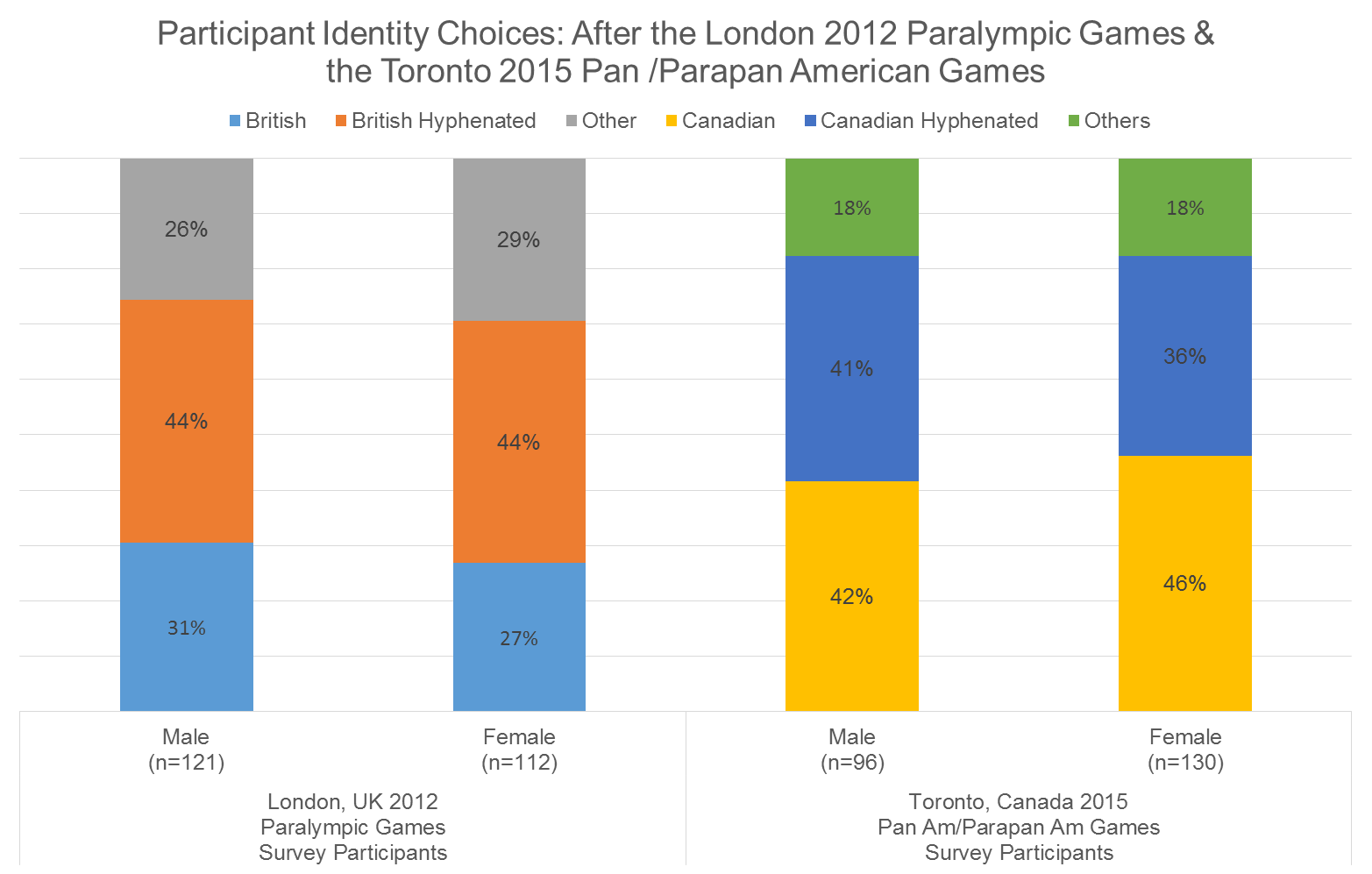 Figure 2.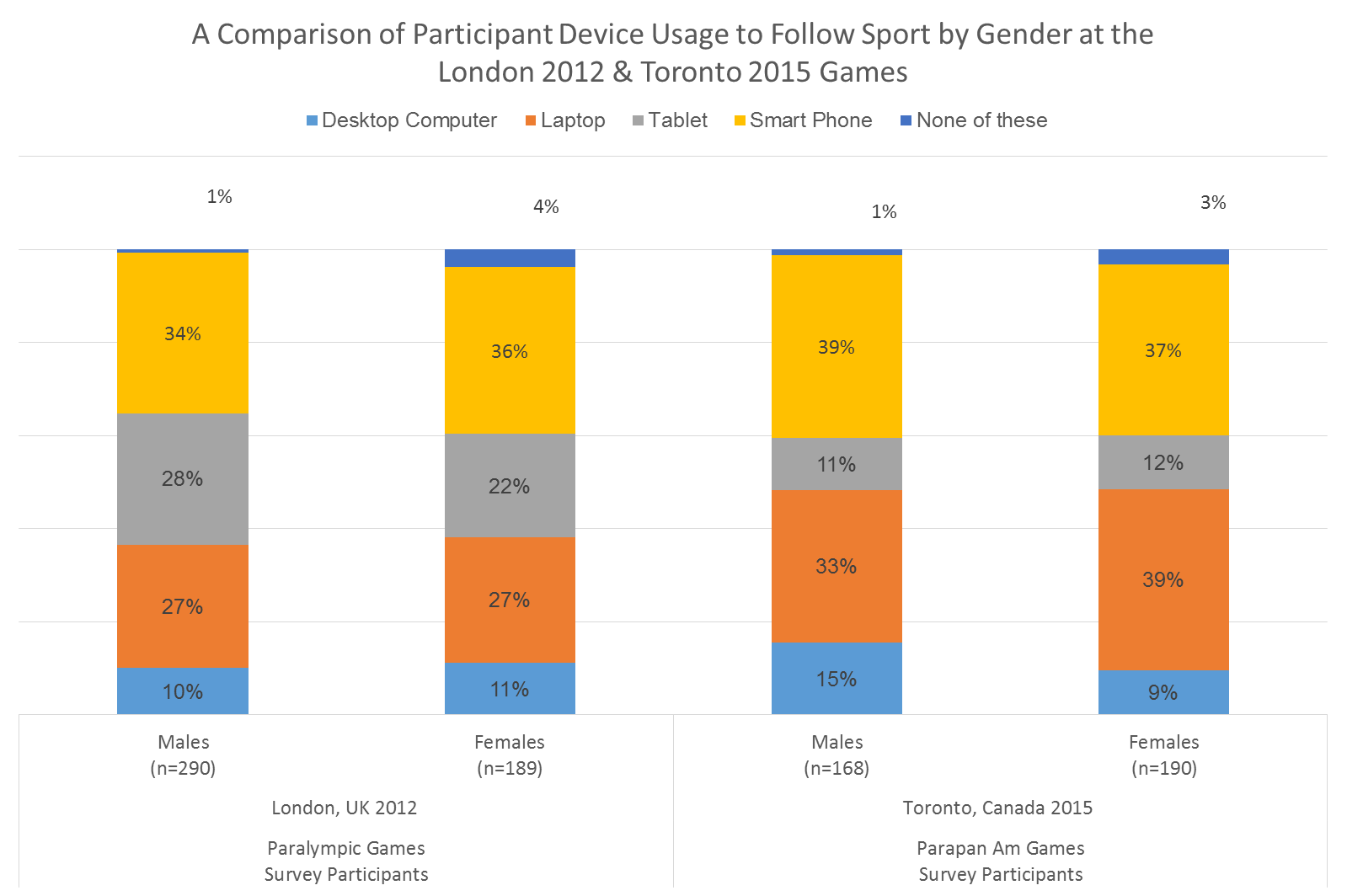 Figure 3.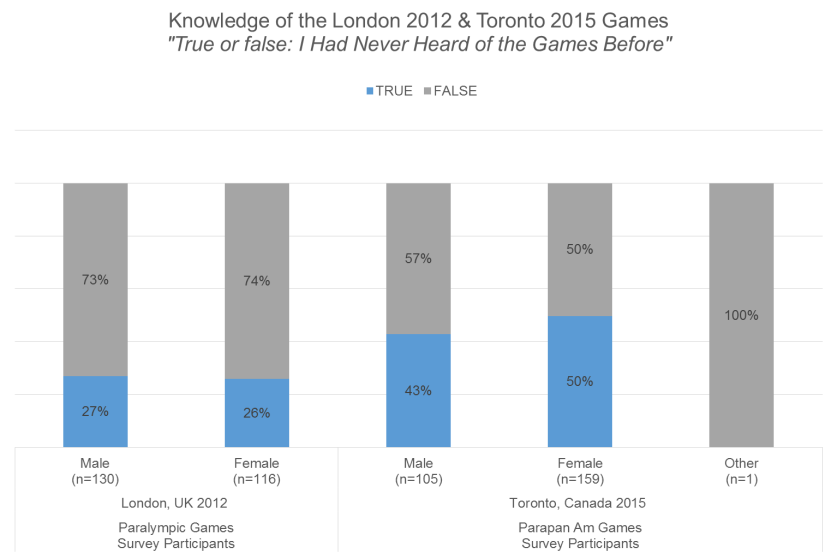 Figure 4. 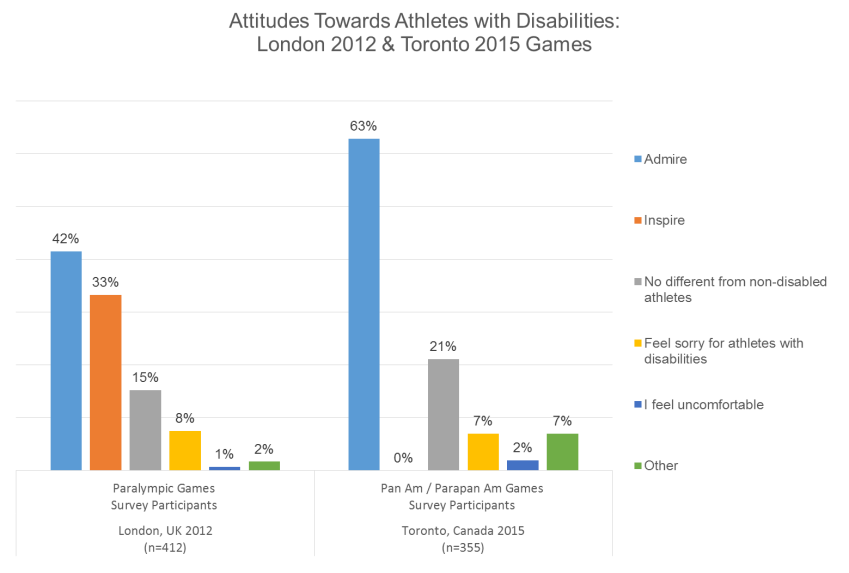 Table 1.Recognition of Athletes and Their Sport: London 2012 & Toronto 2015 Games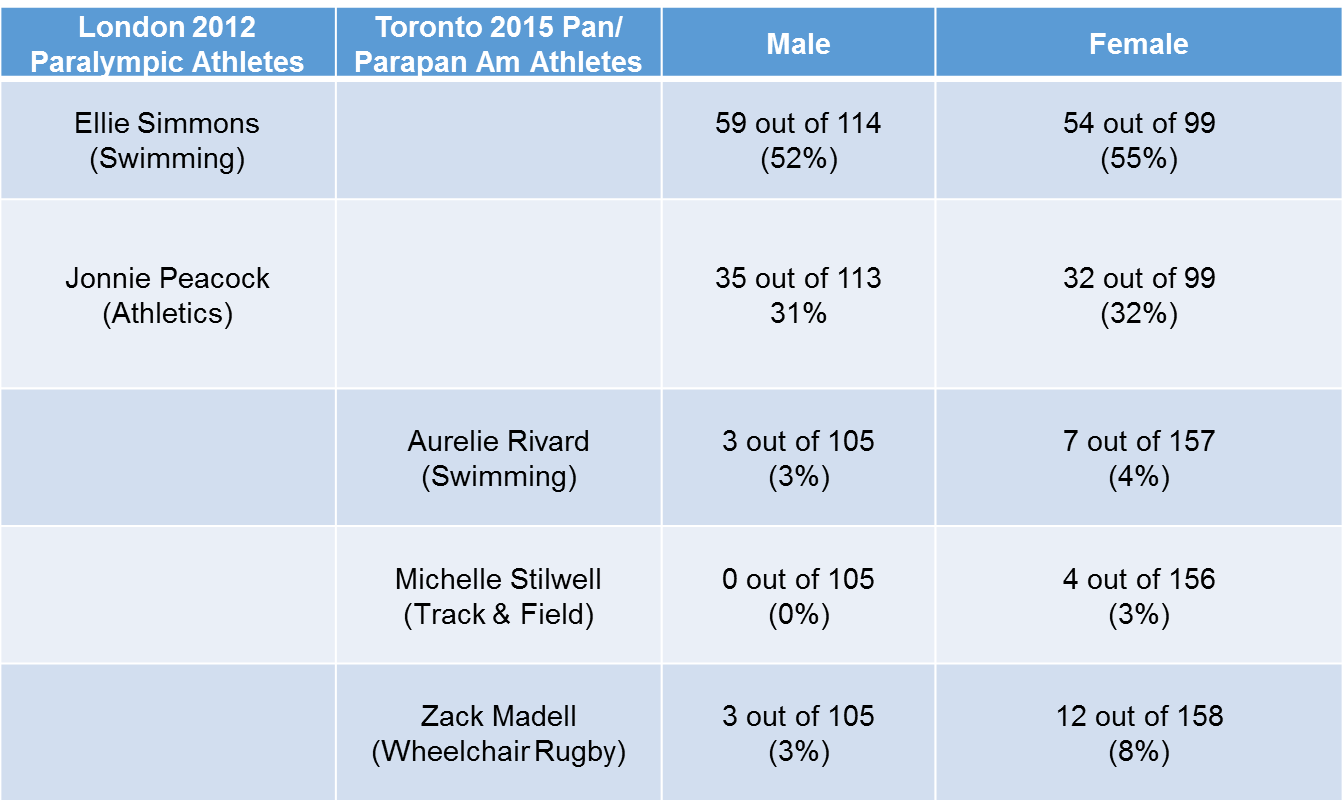 